Конспект родительского собрания в интерактивной форме «Безопасна ли дорога вашего ребенка?»Цель: организация совместной деятельности родителей по профилактике детского дорожно-транспортного травматизма, повышения культуры участников дорожного движения.Задачи: Побудить родителей задуматься о том, что соблюдение ПДД - самое главное для сохранения жизни и здоровья их детей.Ознакомить родителей с некоторыми правилами и памятками, способствующими наиболее эффективному усвоению ПДД.Заинтересовать родителей данной проблемой, учить анализировать свою воспитательную деятельность.Добиться синхронности родителя в профилактике детского дорожно-транспортного травматизма.Форма проведения: деловая играПредварительная подготовка к собранию:Изготовление памяток для родителей «Как обучить ребенка правилам дорожного движения». Подготовка мультимедийной презентации, подготовка реквизитов к деловым играм.Оформление помещения, где будет проводиться родительское собрание.Оформление выставки для родителей, на которую помещаются:Детская художественная литература по ПДД;План проведения собрания:Актуальность выбранной темы.Беседа на тему «Особенности воспитания у детей навыков безопасного поведения на дороге».Кроссворд.Викторина для родителей «Дорожная математика».Безопасная дорога в школуПамятка для детей по ПДД.Рефлексия.Итог.Ход собрания:Актуальность выбранной темы. Слайд №1.Здравствуйте дорогие родители. Сегодня наше собрание посвящается безопасности наших детей.Тема сегодняшней встречи «Дорога. Ребенок. Безопасность».Не случайно поднимается эта тема. Среди всех участников дорожного движения самым подвижным и непредсказуемым участником дорожного движения является ребенок.Сегодня мы постараемся ответить на вопросы: Что мы понимаем под словом ПДД? Как научить ребенка правилам безопасного поведения на дороге? Какие факторы провоцируют участию детей ДТП? Вспомнить элементарные правила дорожной азбуки (вопросы на доске или на слайде).На этом собрании мы поговорим о том, что вы родители можете сделать, чтобы обезопасить своего ребёнка на дороге.Прежде всего, вам следует следует понимать, что эта задача — обезопасить своего ребёнка на дороге — принципиально нерешима.Во-первых, любое перемещение на транспорте (да и на своих ногах) сопряжено с опасностью, и вероятность случиться непредвиденному всегда отличается от нуля. Это сказано вовсе не затем, чтобы испугать вас, а как раз наоборот, привлечь ваше внимание к тому, что заботиться о детской безопасности (да и своей собственной) нужно всегда.Во-вторых, задача обезопасить ребёнка раз и навсегда не решается, потому что ребёнок растёт, и растут возможные опасности, подстерегающие его на дороге.Поэтому, следует своевременно научить детей умению ориентироваться в дорожной ситуации, воспитывать потребность быть дисциплинированными на улице, осторожными и осмотрительными.  А родителям - не совершать самую распространенную ошибку– действия по принципу «со мной можно». Если Вы показываете ребенку на собственном примере как перебежать на красный, будьте уверены, оставшись один, он попытается повторить то же самое. Уважаемые родители! Помните, если Вы нарушаете Правила, ваш ребенок будет поступать так же! В наших силах сформировать навыки безопасного поведения на дорогах, воспитать сознательного и грамотного пешехода, ответственного за жизнь и здоровье участников дорожного движения.Можно выделить ряд факторов, способствующих участию детей в ДТП (слайд):рассеянное внимание ; забывание правил поведения на улице; снижение обзора во время непогоды из-за зонта, поднятого воротника капюшона;плохое состояние дорожного покрытия; эмоциональное состояние.Проанализировав достаточно много дорожно-транспортных происшествий, в которых пострадали дети, сотрудниками ГИБДД установлено, что 80% происшествий произошли в радиусе одного километра от места проживания ребенка. То есть в тех местах, где ребята должны были бы хорошо знать условия движения транспорта, места пешеходных переходов.Сейчас я проверю на сколько хорошо вы знаете правила пдд:Для проверки я предлагаю выполнить кроссворд, который состоит из 9 вопросовКроссворд.1. Место пересечения, примыкания или разветвления дорог на одном уровне, ограниченное воображаемыми линиями (перекресток).2. Лицо, находящееся вне транспортного средства на дороге и не производящее на ней работу (пешеход).3. Лицо, наделенное в установленном порядке полномочиями по регулированию дорожного движения с помощью сигналов, установленных правилами, и непосредственно осуществляющее указанное регулирование (регулировщик).4. Устройство для подачи световых сигналов, регулирующих движение на улицах и автомобильных дорогах, (светофор)5. Лицо, управляющее каким-либо транспортным средством (водитель).6. Опережение одного или нескольких движущихся транспортных средств, связанное с выездом из занимаемой полосы (обгон).7. Элемент дороги, предназначенный для движения пешеходов и примыкающий к проезжей части или отделенный от него газоном (тротуар).8. Лицо, кроме водителя находящееся в транспортном средстве, а также лицо, которое входит в транспортное средство (пассажир).9. Преднамеренное прекращение движения транспортного средства на время до 5 минут, а также большее, если это необходимо для посадки или высадки пассажиров либо загрузки или разгрузки транспортного средства (остановка).Викторина для родителей «Дорожная математика»Задача №1.Семеро ребят играли в мяч на проезжей части дороги. Двое ушли домой. Остальные ребята остались играть на дороге.Сколько ребят поступили правильно?Задача №2Два мальчика и три девочки вышли из школы. Когда они подошли к пешеходному переходу, зеленый сигнал уже начал мигать. Мальчик побежали через дорогу бегом, а девочки остались дожидаться следующего зеленого сигнала.Сколько ребят правильно перешли дорогу?Задача №3Четыре мальчика поехали кататься на велосипедах по улицам города. Одному из них было 13 лет, остальным – 15.Сколько ребят не нарушили Правила дорожного движения?Задача №4Из автобуса вышли семь человек. Трое из них подошли к пешеходному переходу, двое пошли обходить автобус спереди и двое остались на остановке.Сколько человек поступило правильно?Ответы:Ни одного. Играть на проезжей части дороги нельзя.Две девочки. Зеленый мигающий сигнал предупреждает, что скоро включится желтый, а затем – красный, поэтому безопаснее всего дождаться следующего зеленого сигнала. Бежать через дорогу тоже опасно.Трое. Ездить по улицам на велосипеде можно с 14 лет.Двое. Правильнее всего подождать, пока автобус отъедет от остановки и только затем переходить дорогу.7. Безопасная дорога в школу.Определите, какие на ваш взгляд самые опасные места для ваших детей по дороге в школу и на обратном пути. Какой безопасный путь вы предложите детям?8. Памятка для детей по ПДДДавайте вместе с вами составим памятку по ПДД для ваших детей.Я хочу, чтобы всё сказанное на этом собрании запомнилось вам. Чаще читайте её и обсуждайте различные дорожные ситуации с вашими детьми.9. Рефлексия.Деловая игра.Продолжите фразу: Сегодня я ещё раз напомню своему ребёнку о том, что…Итог.Я уверена, если мы будем вести такую активную работу по данному направлению, ребята будут наглядно запоминать правила поведения на дороге. Тогда мы избежим множества опасных ситуаций и сохраним жизни наших детей.____________________________________Конспект родительского собрания в интерактивной форме «Дневник – это…»Цель: организация совместной деятельности родителей по формированию у младших школьников навыков правильного ведения дневникаЗадачи: Ознакомить родителей с некоторыми правилами оформления школьного дневника.Заинтересовать родителей данной проблемой, учить анализировать свою воспитательную деятельность.Форма проведения: «Водоворот»Предварительная подготовка к собранию:Необходимые материалы и оборудование:Помещение в котором будет проходить родительское собрание должно быть оснащено необходимым количеством столов (по количеству групп) и стульев (по количеству участников), доской (или флип-чарт); листы бумаги формата А-3 (А-2); цветные фломастеры (5 цветов); писчая бумага; авторучка.Подготовка классного помещения:Для организации групповой работы родителей парты в классе расставляются таким образом, чтобы образовалось пять больших столов, вокруг которых могут разместиться 5-6 человек.Распределение родителей по группам происходит произвольно – приходящие занимают место за любым столом.План проведения собрания:1. Приветствие и вступительное слово ведущего (классного руководителя).2. Этап актуализации проблематики собрания.3. Этап реализации основных целей собрания.Ход собрания.1. Приветствие и вступительное слово ведущего (классного руководителя).2. Этап актуализации проблематики собрания.Ведущий (классный руководитель) предлагает каждому участнику собрания закончить предложение «Дневник – это …».Все ответы родителей ведущий (классный руководитель) записывает на доске (флип-чарте). После этого ответы ранжируются и определяется обобщенное видение родителями этого школьного документа.Классный руководитель предлагает продолжить фразу: «Дневник моего ребенка - ….»3. Этап реализации основных целей собрания.Ведущий (классный руководитель) информирует родителей о результатах анкетирования, представляя обобщенный результат. Объясняет, исходя из чего, были сформулированы утверждения, в отношении которых необходимо предложить аргументы «за» и «против».Затем ведущий (классный руководитель) объясняет родителям правила работы, раздает каждой группе фломастеры и листы с утверждениями и объявляет о начале работы.В течение 5 минут родители работают по группам в соответствии с техникой «Водоворот».Родители, пришедшие на собрание, рассаживаются по группам, занимая место за любым из пяти столов.Выбранная техника «Водоворот», позволяет за ограниченный промежуток времени рассмотреть с позиции «за» и «против» различные аспекты проблематики собрания.Техника «Водоворот» предполагает следующую последовательность действий:1. Участники собрания распределяются на группы не более 7 человек.2. Каждая из групп получает:· фломастер или маркер одного цвета, которым работает на протяжении всего собрания;· подготовленный ведущим рабочий лист (формат А3 или А2), на котором вверху записано утверждение, отражающие одну из проблемных ситуаций.3. В течение 5 минут участники каждой группы фломастером своего цвета записывают на листе свои аргументы «за» и «против» относительно утверждения.4. По сигналу ведущего (классного руководителя) команды по часовой стрелке передают свои листы друг другу.5. Получив лист со следующим утверждением, знакомится с записями предыдущей группы, относится к ним, используя маркировочные значки «+» - согласны; «-» - не согласны, отмечая фломастером своего цвета. После этого дописывают свои аргументы.6. Через 5 минут, по сигналу ведущего (классного руководителя), команды вновь меняются листами. Так происходит до тех пор, пока команды не получат тот лист, с которого начинали работу.7. Получив лист, на котором начинали работать, участники каждой команды анализируют все записанные аргументы, обобщают их, делают вывод и выбирают того, кто будет представлять результаты работы.8. Ведущий (классный руководитель) предлагает выступить представителям от каждой команды. В выступлении обязательно надо:· поблагодарить команду, которая предложила самые конструктивные и веские аргументы (благодарить можно только одну команду);· озвучить общий вывод по своему утверждению и выразить мнение команды в отношении данной проблемной ситуации.Когда группы получают свой исходный лист, ведущий (классный руководитель) дает 1 минуту на ознакомление с теми аргументами, которые записали другие группы, и для формулирования общего вывода. Выбирается один из родителей, который будет презентовать, какая точка зрения («за» или «против») оказалась преобладающей по данному утверждению и мнение группы по этому поводу.4. Этап обобщения и принятия решений. Ведущий (классный руководитель) раздает каждой группе родителей рабочие листы, на которых представлена «Матрица решения проблем». И далее работа будет заключаться в заполнении матрицы: Поле 1 и 2 (заполняется каждой группой в ходе совместного обсуждения проблемных ситуаций).Матрица решения проблемДля каждой из проблемных ситуаций, в решении которой будут принимать участие родители, кратко определяются признаки наличной ситуации и желаемой ситуации.Например, характеризуя сегодняшнюю ситуацию (поле 1), родители могут назвать такие:· Нерегулярно записывается домашнее задание;· Родители забывают своевременно расписываться в дневнике;· Дневник превращается в жалобную книгу;· и др.А для желаемой ситуации предложить такие варианты:· дневник – это средство самоорганизации домашней работы ученика;· дневник – средство быстрого реагирования родителей на изменение учебной ситуации;· и др.Каждая группа фиксирует в матрицах те предложения, которые они считают наиболее важными в ходе общего обсуждения.После того, как участники собрания определились в том, каким образом должна быть преобразована каждая из проблемных ситуаций в желаемую, группы в течение 10 минут обсуждают и четко определяют, в чем именно состоит проблема, которую предстоит решить (поле 3) и предлагают возможный механизм ее решения (поле 4). Например, заполняя поле 3, родителями было предложено:· дети не успевают полностью записывать домашние задания;· ослабление единых требований к ведению дневника со стороны родителей и классного руководителя и др.Результаты этой работы группы озвучивают и все вместе уточняют суть проблемы и определяют наиболее рациональный путь ее решения.Последнее поле матрицы (поле 5) заполняется в ходе совместного обсуждения, поскольку на этом этапе определяется:· как долго будет решаться проблема,· по каким показателям можно судить о степени ее решения;· какие ресурсы необходимы для этого и· кто из родителей будет отвечать за решение каждой из проблем.Секретарь собрания заполняет общий окончательный вариант матрицы, которая выполняет роль целевой программы и является основой для принятия решений родительского собрания.На основе матрицы составляется текст решения родительского собрания, который подписывается классным руководителем, секретарем собрания и родителями, ответственными за решение каждой из проблем.5. Прощание. Заключительный этап родительского собрания.Ведущий (классный руководитель) благодарит всех собравшихся за совместно проделанную работу.___________________________________Родительское собрание на тему:
«РАЗВИТИЕ ТВОРЧЕСТВА У ДЕТЕЙ»Цели: Уточнить, закрепить и углубить знания родителей о развитии творческих способностей у детей. Задачи: отработать с родителями приёмы развития творческих способностей детей; подвести родителей к пониманию необходимости развития творческих способностей детей;развивать у родителей инициативу, творчество при выполнении заданий.Форма проведения: творческая мастерскаяПредварительная подготовка к собранию:Подготовка мультимедийной презентации, подготовка реквизитов к деловым играм.Оформление помещения, где будет проводиться родительское собрание.Оформление выставки для родителей, на которую помещаются работы учеников.План проведения собрания:Актуальность выбранной темы.Беседа на тему «Творческие способности детей и их развитие».Игра 1Игра 2Выставка работ учениковПамятка для родителей по развитию творческих способностей детейРефлексия.Ход собрания:Под звучание спокойной музыки родители проходят в помещение, где будет проходить собрание, рассаживаются. Те, кто любит рисовать сядут за первый стол, те,  кто любит петь за второй, а кто любит мастерить за третий стол. Я вижу, что в нашем классе творческие родители. И сегодня мы обсудим тему ««РАЗВИТИЕ ТВОРЧЕСТВА У ДЕТЕЙ».Что для вас означает слово «творчество»?Учитель:       Вопросы исследователей развития детского творчества давно интересуют исследователей. Творческой  называют такую деятельность человека, при которой создается нечто новое. Не важно, будет это новое материальным, доступным органам чувств другого человека или будет жить внутри самого человека – его мысли, чувства.
     Любая ли деятельность человека является творческой? В основном выделяют два вида поступков. Первый называют воспроизводящим, он теснейшим образом связан с памятью и подражанием. В этом случае человек воспроизводит или повторяет известные ему приемы и способы действия (проводится аналогия с Машей). Второй вид – творческий. Например, водитель сначала обучается своей профессии, с течением времени у него проявляется привычка к выполняемым действиям, он их лишь воспроизводит. А когда он попадает в какую-нибудь необычную ситуацию (случается затор на дороге, встречается огромная лужа и т.д.) здесь уже включается творчество. Так происходит смена воспроизводящих действий, творческими действиями.
      В жизни ребенка, как и в жизни взрослого, не всегда можно обойтись только воспроизводящими, исполнительскими действиями. Очень часто бывает необходимо проявить творчество. В жизни дошкольника очень большую роль играет воображение. Каждый малыш может подняться на самые большие высоты творческой деятельности. Психологи считают, что дети рождаются с творческими задатками, которые со временем затухают. Недаром мы говорим, что дети – большие выдумщики и фантазеры. Но вот проходят годы, и, решая задачки в школе, готовясь к занятиям в университете,, выполняя изо дня вдень профессиональные обязанности, бывший фантазер утрачивает способность к нестандартному мышлению, идет проторенной дорогой, не ища новых эффективных путей. Поэтому наша задача всемерно поддерживать и стимулировать развитие творчества у детей.
      В жизни детей творческие способности могут выручить в самых разнообразных жизненных ситуациях. Воображение обогащает жизнь детей, делает ее ярче, интересней.
      Детское творчество отличается от творчества взрослого. Ребенок действует подсознательно, он не ставит перед собой целей. Кроме того, ребенком движет стремление удовлетворить свои потребности в творчестве, рождает у него положительные эмоции.
Учител:  Каким же образом можно развить творчество у ребенка?Я предлагаю вам, дорогие родители, ненадолго вернуться в чудесный мир детства, представить, что мы опять школьники и вокруг так много удивительного.
Звучит детская песня.
А больше всего на свете мы, конечно же, любим играть. Давайте поиграем!

ИГРА 1   
    Мы привыкли, что каждой вещи присущи определенные признаки. Вот например, река. 
На листе ватмана слева записывается слово «река»
Какой она бывает? (Широкой, бурной, горной.) А молоток? (большим, железным, тяжелым. Свойства, присущие молотку; записываются на листе ватмана справа.) А может река быть большой? Можем мы назвать реку железной? (Например: поток расплавленного металла.) А тяжелой? А теперь попробуйте сами совместить один предмет со свойствами другого! 
    Выслушиваются варианты родителей, при затруднении следует предложить заготовленные варианты.
Комментарий специалиста 
    Этот способ развития творчества получил название «метода фокальных объектов» (от слова «фокусироваться»). Это означает, что мы концентрируем наше внимание на каком-то объекте, который нужно изучить или усовершенствовать. Он предстает перед нами в самых разных своих проявлениях, как в фокусе объектива фотоаппарата, - четко и ясно. Произвольно выбираем несколько других объектов и называем их ¬желательно, чтобы это были предметы, хорошо знакомые детям, - а затем начинаем примерять признаки этих предметов к нашему объекту. Неожиданное сочетание этих признаков с изучаемым объектом позволяет увидеть его с разных, порой необычных, сторон. Новые ракурсы позволяют глубже понять его особенности, открыть новые и интересные свойства. Тем самым метод локальных объектов нагружает ребенка в ситуацию исследования, пробуждает познавательную активность, интерес к объекту. 

ИГРА 2
    Родителям предлагается создать художественный образ (например, весенний день, цирк и др.). Однако вместо красок и кисточек на столах находятся кусочки материи, крупы, нитки, цветная бумага, бросовый и природный материал. В процессе выполнения родителями задания звучит спокойная Музыка, создающая эмоциональный настрой. 
Комментарий специалиста 
    Известно, что дети необычайно эмоциональны и впечатлительны. Они тонко чувствуют и бурно реагируют на новое и необычное, стремясь выразить свои впечатления в рисунках, Поделках. Их завораживает зрелище кукольного или настоящего театра, они легко преображаются в героев книг, спектаклей, фильмов. Именно в художественной деятельности проявляется вкус ребенка, его эстетические переживания и развиваются творческие способности, инициативность и самостоятельность, расширяется кругозор, оттачиваются интеллектуальные способности. А чтобы изобразительная деятельность ребенка носила творческий характер, необходимо разнообразить материалы и техники выполнения изображения. Ведь осеннее дерево можно нарисовать гуашью, акварелью, карандашами, мелками, угольком, а можно  с помощью сухих осенних листьев, кусочков материи или из разных видов круп!  

Анализ выставки работ учеников.Может кто-то из вас уже узнал работы своих детей?А теперь обратите внимание на слайд. Давайте познакомимся с памяткой, которая поможет вам развивать творческие способности ваших детей.
 Учитель: Вот и мы сегодня немного пожили удивительной, богатой жизнью детей окунулись в атмосферу игры и творчества. Мы надеемся, что эти игры помогут вам поддержать и развить творческие способности детей.Рефлексия                                Семья – это счастье, любовь и удача, Семья – это летом поездки на дачу. Семья – это праздник, семейные даты, Подарки, покупки, приятные траты.  Рожденье детей, первый шаг, первый лепет, Мечты о хорошем, волненье и трепет. Семья – это труд, друг о друге забота, Семья – это много домашней работы.  Семья – это важно! Семья – это сложно! Но счастливо жить одному невозможно! Всегда будьте вместе, любовь берегите, Обиды и ссоры подальше гоните!
_________________________________________________________Конспект родительского собрания по теме «Режим дня школьника»Цель: способствовать интеграции и координации усилий родителей и детей по формированию у младших школьников мотивации к соблюдению режима дня.Задачи:
- выяснить причины нарушения режима дня  младшими школьниками;
- определить значение облюдения режима дня  в системе учебной деятельности младших школьников;
- отработать с родителями приёмы поддержки режима дня школьников.Форма проведения: «мозговой штурм»Ход  родительского собрания1.Организационный момент-Здравствуйте, уважаемые родители!  Рада приветствовать вас на нашем собрании. У меня в руках Шар Доброты, я передаю его вам. Каждый участник собрания говорит своему соседу, называя его по имени «Здравствуй, я рад вас видеть!» и обязательно добавляет что-нибудь приятное.Постановка цели и задачСегодня мы собрались с вами обсудить проблемы, которые возникают в школе. Чтобы определить о каких проблемах будем говорить, предлагаю посмотреть видеофрагмент.-А теперь объединитесь в группы по 3 человека. На столах у вас лежат листочки, предлагаю записать по 2-3 проблемы, которые вы увидели в этом ролике.-На доске вы видите корзину, мы должны собрать туда наши проблемы.-И так, вывешиваем ваши формулировки проблем.-Верно, в этой ситуации много проблем. Но есть одна главная, которую мы и будем рассматривать  на нашем собрании.-Как вы думаете, какая главная проблема?-И так, сегодня на собрании мы будем рассматривать проблему организации режимных моментов ваших детей. (На слайде проблема)-А какие цели мы должны поставить, чтобы решить эту проблему?Цели:Узнать, что такое режим дня.Причины не соблюдения режима дняНайти пути решения проблемыКак правильно организовать режим дня своего ребенка.Основная часть-Уважаемые родители, как вы думаете, что такое режим дня?-Режим дня - это форма организации деятельности человека в течение суток. (Толковый словарь Ожегова) (На слайде)(На слайде схема о том, чему способствует режим дня)-На доске у нас висит дерево, оно сегодня будет нашим помощником в решении проблемы.Ствол - проблема, ветки - причины, листочки - пути решения.Проблему мы с вами уже определили, я ее наклею на ствол дерева.- А сейчас посмотрите на карточки, с возможными формулировками причин. Вам нужно определить, какие из них подходят к нашей проблеме, а какие нет. И подчеркнуть их на листочке.-А теперь обменяйтесь листочками по кругу, чтобы увидеть мнения друг у друга. Прием «2, 4 вместе».-Давайте обсудим, какие причины подходят к проблеме и проверим по слайду.-А теперь обсудите и запишите на листочках причины, но так, чтобы они не повторялись.-И так, наклеиваем на наши ветки.-Что нам еще не хватает, чтобы наше дерево заполнилось?  (Листочков)-А листочки - это пути решения.- Сейчас поработаете в парах. Вытяните причину, по которой вы должны написать по 2 формулировки путей решения.-Вы плодотворно поработали. Проговорите, какие варианты у вас получились?-Приклейте их на наше дерево.Причина 1. Ребенок сильно загружен различными кружками, устаетПричина 2. Учитель недостаточно эффективно провел работу по соблюдению распорядка дня.Причина 3. Родители не объяснили важность соблюдения организации порядка дня.-И так, какой вывод мы можем сделать по режимным моментам ваших детей?-Верно, соблюдение режима дня очень важно для поддержания здоровья наших детей.-Научно доказано, что не соблюдение режима дня может привести к упадку здоровья и отразиться на нервной системе человека.-Уважаемые родители, чтобы ваши дети и вы всегда соблюдали режимные моменты, я разработала для вас памятку - режима дня ученика начальной школы. Вы можете ее повесить у рабочего места ребенка, чтоб она была всегда перед глазами.Заключительная часть-Уважаемые родители, наше собрание подходит к концу.-Что полезного для себя вы взяли на собрании?-Согласны ли вы, что соблюдать режим дня - это очень важно?-Почему?-Режим дня, друзья!Надо соблюдать всегда,Чтоб здоровье сохранить,Организм свой укрепить.___________________________________________________________________________Конспект родительского собрания по теме: «Проблемы самостоятельного выполнения домашних заданий в начальной школе: пути решения»Цель: способствовать интеграции и координации усилий родителей и детей по формированию у младших школьников мотивации к выполнению домашних заданий.
Задачи:
- выяснить причины затруднений выполнения домашних заданий младшими школьниками;
- определить место домашних заданий в системе учебной деятельности младших школьников;
- выявить проблемы взаимодействия родителей и детей в ходе выполнения последними домашних заданий;
- отработать с родителями приёмы поддержки самостоятельной учебной деятельности ребёнка дома;
- подвести родителей к общему пути оптимизации выполнения домашнего задания учащимися.
Форма проведения: родительское собрание - практикум
Оформление и оборудование: мультимедийная презентация, проектор, экран, ноутбук, карточки для игры «Разброс мнений», макет «Дерево проблем», Карточки отзыва по теме собрания, памятки и таблицы «Виды домашних заданий».
Подготовительная работа:
- Проведение анкетирования с родителями и обучающимися по теме собрания;
- Подбор тренинговых упражнений для организации групповой работы с родителями;
- Постановка сценки «Бабушки учат уроки»Ход собрания1. Организационный момент. Постановка проблемной ситуации.
Просмотр видеосюжетов: «Дети учат уроки»
Учитель:
Уважаемые родители! Сейчас вы просмотрели ряд видеосюжетов. Скажите, пожалуйста, какой теме будет посвящена наша сегодняшняя встреча?
Варианты ответов родителей.

2. Сообщение темы родительского собрания:
Учитель: Тема нашей встречи посвящена проблемам самостоятельного выполнения домашних заданий в начальной школе.
И сформулировала я её таким образом: «Проблемы самостоятельного выполнения домашних заданий в начальной школе: пути решения»
В ходе нашего собрания мы рассмотрим следующие вопросы:
1. Роль старшего поколения в организации выполнения домашних заданий младшими школьниками.
2. Какие ошибки вы допускаете при подготовке домашних заданий?
3. Определим оптимальные пути решения проблемы организации самостоятельной учебной деятельности ребёнка дома в процессе выполнения домашнего задания.

3. Организация анализа ситуации с элементами дискуссии
Уважаемые родители, давайте попробуем выяснить одну из главных причин некачественного выполнения домашних заданий. Какие ошибки вы допускаете, которые служат понижением качества ребёнка при выполнении домашних заданий?

Предлагаю Вам послушать историю «Бабушки учат уроки»

Сидят две старушки, которые ведут разговор.
Первая: Здравствуй, голубушка, моя! Гулять не выйдешь?
Вторая: Да что ты? Я ещё уроки не выучила!
Первая: Какие уроки? Ты что, в детство впала? Ты же сто лет назад школу закончила!
Вторая: А внуки? Сейчас модно делать домашнее задание за внучат, хотя это не педагогично!
Первая: Брось, «непедагогично»? Да я всю жизнь за внуков уроки делаю!
Вторая: Правда? Ты их балуешь.
Первая: Я не балую, я с ними строга. Вот делаю уроки, а вот начисто они у меня переписывают сами.
Вторая: О, ты действительно, с ними строга!
Первая: А то, будет необходимость – обращайся ко мне! Опыт у меня большой!
Вторая: Хорошо, у меня внук в первом классе, так там учительница попросила в школу кассу принести.
Первая: Какую еще кассу? Из магазина что ли? Не-ет, ты меня в это дело не впутывай!Вторая: Ну причем тут магазин? Касса - это алфавит! Ладно, я его сама сделаю
А у меня ещё опыт по природоведению провести надо, фасоль вырастить...
Первая: А, да-да, я помню, вы у меня фасоль брали.
Вторая : Да что-то не растет твоя фасоль! Видно, некачественная...
Первая; Как некачественная, как некачественная?! Ну вот, делай людям добро! Можно сказать от себя оторвала, из супа вынула!
Вторая: Погоди, погоди, как - из супа? Это я, выходит, вареную фасоль растила? Спасибо, удружила!
Первая: Ой, ну я же не знала, не обижайтесь! Ну может, я вам тоже помогу? Что вашим внукам задали?
Вторая: Сейчас дневник погляжу. Так, «принести тапочки» - это я взяла, завтра за внучка стометровку побегу. Ну ладно, побегу я, в форму надо войти, сама понимаешь.
Старушки уходят
Организация дискуссии с родителями
-Я хочу услышать  ваше мнение о том, к чему может привести подобная ситуация?

Разброс мнений:
Перед Вами карточки с вопросами:
1. Какая на Ваш взгляд ошибка допущена родителями детей, чьи бабушки «учили уроки»
2. Какое влияние оказывают бабушки на внуков, выполняя за них домашнее задание? К чему может привести подобная ситуация? Обоснуйте свой ответ.
3. Какие выводы можно сделать по данной ситуации, которая продемонстрирована в сценке?

Для обсуждения вопросов предлагаю Вам объединиться в подгруппы. Время на обсуждение 5 минут.
Учитель выслушивает ответы родителей, затем сообща с родителями формулирует вывод.
Вывод: необходимо как можно реже доверять бабушкам и дедушкам выполнение домашнего с их детьми, так как это может навредить самостоятельности детей в выполнении домашнего задания. Основной причиной снижения самостоятельной активности детей при выполнении д/з является то, что именно люди старшего поколения стремятся выполнить домашнее задание за своих внуков.
Уважаемые родители, а какие ещё на Ваш взгляд могут быть причины проявления низкой самостоятельности детей, а то и вообще отсутствие у них желания выполнять домашнее задание?
Давайте попробуем выяснить такие причины.

Упражнение «Дерево проблем».
Уважаемые родители, перед Вами «дерево проблем». Но оно без листьев. Листья от дерева у Вас на столах. Ваша задача – написать причины недостаточного интереса наших детей к домашней учебной деятельности и прикрепить листья к дереву.
Выводы:
1. Повышенная утомляемость у детей по причине перегруженности со стороны родителей. Очень часто родители проявляют чрезмерную активность, предлагая ребёнку выполнить дополнительные задания, не посоветовавшись с педагогами.
2. Несоблюдение рекомендаций и правил по выполнению д/з.
3. Родители пытаются взять на себя роль учителя и пытаются ещё раз объяснить ребёнку пройденную тему. Такой подход может запутать ребёнка и учитель может потерять в его глазах авторитет.
Чтобы избежать некоторых моментов, которые могут привести к понижению качества выполнения д/з, хочу предложить Вам несколько рекомендаций по организации самостоятельной работы в процессе выполнения д/з. Данные рекомендации находятся в папках, лежащих на ваших партах. Их можно будет взять с собой по окончании нашего собрания.
Я не буду заострять внимания на подробностях, а вот основные важные моменты я хотела бы проговорить.

5.Организация родительского всеобуча с элементами ситуативного практикума.

Итак, в чём заключается успех качественной подготовки наших детей к урокам? Какие важные моменты родители должны не упустить, чтобы домашнее задание было ребёнку не в тягость и не в ущерб его здоровью?

1.Перед тем, как приступить с ребёнком к выполнению домашней работы, родитель должен знать и уметь определять виды домашнего задания.
Таблица 1. Виды домашних заданий
Вид д/з Назначение
На закрепление знаний и умений Заучивание учебного текста, его пересказ, поиск дополнительной информации из других источников
Задания на систематизацию изученного материала Установление связей и отношений между изучаемыми явлениями и процессами. Например: «Подсчитай результаты наблюдений за погодой и составь характеристику осенней погоды»
Для проверки знаний и умений Осмысление фактов, умение применять знания на практике. Например: «Посади семена гороха. Когда появятся первые всходы, одно растение оставь на окне, другое поставь в тёмное место. Через неделю сравни проростки. Сделай вывод о значении света в жизни растений»
На подготовку к восприятию материала следующего урока Например: на уроке «Птицы зимой» изучались снегирь и дятел. На дом учащимся даётся задание провести наблюдение за синицей.
Творческого характера Решение творческих и проблемных задач. Например, написание собственного рассказа или сказки.

2. Важно знать и ряд нормативов, которые разработаны учёными – медиками и согласованы с министерством образования РБ

Таблица 2. Нормативы сна младших школьников (ч)
Возраст Ночной сон Дневной сон
6-7 лет 10, 5 - 11 1,5 - 2
7-8 лет 10, 5 - 11 1,5 - 2
8-9 лет 10, 5 - 11 ----------
9 – 10 лет 10, 5 ----------

Таблица 3. Нормативы продолжительности прогулок на свежем воздухе (ч)
Возраст, лет Продолжительность
6 4
7 - 10 3,5

Таблица 4.
Нормативы продолжительности домашних учебных заданий (мин)
Возраст, лет Продолжительность
6,5 30 - 60
7 60 - 90
8 -10 90 - 120

Важно помнить, что утомление при выполнении домашнего задания наступает гораздо быстрее, если ребёнок работает при шуме.

7. Практическая работа. Работа в группах.
Задание 1. «Найди выход из ситуации»
А сейчас предлагаю Вам разделиться на 3 группы. Каждая группа получит карточку с описанием ситуации. Ваша задача найти целесообразное решение ситуации. Так как всего три группы, значит три ситуации. В течение 5 минут вы должны представить два ответа, выхода из данной ситуации.
1. Как не следует, на ваш взгляд, поступить в ситуации.
2. Как следовало бы поступить в данной ситуации.

Ситуация 1. В дневнике у ребёнка вы увидели запись: «Отвлекался на уроке, запускал бумажных голубей. А ведь сколько времени просидели за домашним заданием вместе!»

Ситуация 2. Ваш ребёнок не любит конкретный предмет, отказывается выполнять задание по этому предмету, либо откладывает его на «потом»

Ситуация 3.У ребёнка проблемы на почве учёбы в школе. По этой причине он не хочет выполнять домашнее задание и вообще идти в школу.

Задание 2. «Составь режим дня школьника по организации выполнения домашнего задания»

Используя таблицы, которые перед Вами лежат на партах и папки с памятками для учащихся, составьте такой режим дня для своего ребёнка, который послужит успехом к качественному выполнению домашнего задания в течение 10 минут.

8. Подведение итогов собрания
Учитель: Дорогие родители, спасибо за Ваш труд, за активное участие в нашей встрече. Наше собрание подошло к концу. В заключение мне бы хотелось, чтобы вы вынесли решение по теме собрания и заполнили карточку отзыва.

Принятые решения по теме собрания:
1. Прежде чем садиться с ребёнком за уроки необходимо спланировать совместную деятельность в соответствии с режимом дня на определённый день
2. Родителям необходимо чаше обращаться к учителю за разъяснениями и уточнением домашнего задания.
3. Родителям необходимо контролировать выполнение домашнего задания, а не выполнять за ребёнка.
4. Родителям целесообразно убедить ребёнка в использовании памяток и инструкции по домашним заданиям для организации их самостоятельной деятельности.
5. Родители не должны настаивать на выполнении непосильного числа дополнительных заданий, следует помнить о санитарно-гигиенических нормах и возрастных особенностях._______________________________________________________________Конспект родительского собрания в начальной школе на тему: Как вырастить читателя?Цель: создание условий для осмысления родителями важности чтения и формирования педагогически обоснованной позиции в отношении приобщения к чтению собственного ребёнка.
Задачи:
1. Способствовать пониманию родителями необходимости развивать, сохранять, подкреплять интерес к чтению их детей.
2. Показать значимость чтения в успешности обучения ученика, в его мотивации к учению.
3. Выявление проблем взаимодействия родителей и детей в развитии интереса к чтению.
4. Развивать навыки сотрудничества, совместного обсуждения и решения проблем и желание общаться.
5. Способствовать освоению родителями приёмов развития техники, осознанности и интереса к нему.
Форма проведения: собрание-практикум.
* * *
Чтобы определить тему нашей встречи предлагаю вставить нужные слова в данные высказывания известных людей. (слайд)
«….. — вот лучшее учение»
Пушкин А.
«Люди перестают мыслить, когда перестают …...»
Дидро Д.
«…..хороших книг— это разговор с самыми лучшими людьми прошедших времен»
Декарт(слайд) Тема «Ценность детского чтения как средства образования и воспитания учащихся»
Тема сегодняшнего собрания посвящена детскому чтению и проведем его в форме собрания-практикума, т.е. выполним небольшие практические задания.
Значение книги в жизни человека огромно. В век компьютеров и высоких технологий человек не может обойтись без чтения. Однако не секрет (а это отмечают и педагоги, и психологи), что дети, едва научившись читать в начальной школе, к 6 – 7 классу читают все хуже и хуже. Замедленность чтения, отсутствие интереса к нему приводят к тому, что процессы интеллектуальной деятельности тоже замедляются. Ребята плохо прочитывают условие задачи, упражнения, забывают его суть прежде, чем начнут выполнять задания; многие термины и понятия, о которых они должны иметь представление в этом возрасте, им просто неизвестны и неинтересны. Ни для кого не секрет, что желание читать, стойкий интерес к чтению формируется в семье и основа его - привычка ребенка читать.
Наверное, нет таких родителей, которые не хотели бы научить своих детей быстро и выразительно читать, привить интерес к чтению. Всем нам, родителям, хочется, чтобы ребенку сопутствовала удача, чтобы он был успешным в среде своих сверстников, чтобы его уважали и ценили другие.
Потрясающе быстро читали (слайд) А.С.Пушкин, Наполеон, О.де Бальзак, Н.Г.Чернышевский, Л.Н.Толстой, В.И.Ленин, М.Горький, А.Энштейн.
Наполеон читал со скоростью 2 тыс. слов в минуту. О. де Бальзак прочитывал роман в двести страниц за полчаса. М.Горький читал со скоростью 4 тыс. слов в минуту. Просветитель Н.А.Рубакин в течение жизни прочитал более 200 тыс. книг (по 2 750 в год).
Сегодня не только дети, но и взрослые часто задаются вопросом: "А не устарело ли чтение?" Действительно, так ли остра потребность в чтении сегодня, в век высоких технологий, когда существует столько альтернативных способов получения информации? На самом деле сегодня чтение человеку еще нужнее, чем сто лет назад, и никакие другие информационные технологии его не заменят.

1 практическое задание. Обсудить и найти 5 причин, которые указывают на необходимость чтения книг детьми. (слайд)
Варианты ответов:
1. Чтение содействует успешному освоению грамотного письма;
2. Читая книги, ребенок обогащает словарный запас, развивает память, воображение;
3. Ребенок учиться сопереживать, развивается эмоционально;
4. Общение с книгой – мощный источник развития интеллекта;
5. Успешность ребенка в учебе зависит от его начитанности.
На самом деле все эти причины указывают на необходимость чтения.
Доказано, что (слайд) Человек воспринимает глазами 90% информации, из них 70% - посредством чтения. К 1980 году объём информации удваивался каждые 5-7 лет, к 1990 году удвоение происходило ежегодно. К 2013 году объём информации по сравнению с 1990 годом возрастёт в 4 раза, к 2040 году – в 32 раза. Утверждается , что наш современник, для того, чтобы быть в курсе научных новостей, в год должен прочитывать столько, сколько раньше он прочитывал за всю жизнь.
Закономерность такова: проанализировав успеваемость учеников 5-х классов, можно сделать вывод, что отличниками стали дети, которые в конце 4 класса имели скорость чтения в пределах 130-170 слов в минуту. В среднем примерно 150 слов в минуту. Те, кто стал хорошистами, имели технику чтения от 100 до 140 слов в минуту. В среднем это 120 слов в минуту. Троечники имели скорость чтения 80-90 слов в минуту .
Отношение к чтению у наших ребят весьма противоречивое. Есть дети, для которых книга лучший друг. В них виден интеллект, эрудиция, культура, способность решать нестандартные задачи. К сожалению, таких детей с каждым годом становиться все меньше. А вот детей, которые не любят читать, с каждым годом становиться все больше. Для них чтение – тяжкая повинность. А ведь от чтения зависят учебные успехи по всем предметам. Чтение в школе связано не только с литературой. Оно является основой для изучения всех дисциплин, даже математики. Неверно понятая задача ведет к неправильному решению. Вместе с тем, начитанность школьников определяет уровень межличностных отношений в классе, обусловливает духовный климат в школе и дома.
(слайд. Демонстрация результатов чтения класса: правильность, темп, осмысленность)
Перед собранием я провела анкетирование «Чтение в моей семье». (на слайде результаты)
Как исправить положение. Существует много упражнений для развития темпа чтения, но я хочу познакомить вас с двумя.

Тренировка расширения поля зрения. 2 практическое задание.
Найдите на верхней строчке цифру 4. Не поворачивая глаза постарайтесь увидеть числа слева и справа по горизонтали. Если вы хорошо видите цифры 3 и 7, опуститесь на строчку ниже. Если видите числа 10 и 41 неясно, ваше поле зрения равно 4 см. Если же ясно видите крайние цифры справа и слева, опуститесь еще строчкой ниже. И так до тех пор, пока не расплывутся крайние числа справа и слева. Ваше поле зрения определяется показателем по последней строчке ясного видения. Обычно у человека поле зрения по горизонтали бывает 4-5 см.
Задача состоит в том, чтобы увеличить его тренировкой до 10 см. Предложите такое упражнение ребенку. Когда мы читаем, то ориентируемся не на отдельные буквы, а на целые слова и словосочетания. Школьник должен научиться охватывать взглядом целые смысловые блоки. Это позволяет намного быстрее улавливать связь между словами, читать динамичнее, основательнее и правильнее.

Подведение итоговВ заключении я предлагаю свои рекомендации:
• Вникать в то, что читает ребенок, задавать вопросы, удивляться каким- то моментам;
• Дарить ребенку красивые книги, ориентироваться на его интересы;
• Родители сами должны показывать пример чтения;
• Использовать маленькие родительские хитрости и поощрения.
(Родителям раздаются:
буклеты «Как вырастить читателя", список литературы о чтении, о семейном чтении)._____________________________________________________________Конспект родительского собрания с использованием интерактивной технологии фасилитации «Мировое кафе»Тема: «Организация досуга ребёнка в семье: для души и с пользой»

Цель: познакомить родителей с различными формами организации семейного досуга;
помочь родителям осознать ценность детского чтения как средства образования и воспитания школьников, вовлечь родителей в решение проблемы.
Задачи:
- обсудить необходимость проводить свободное время в семье с пользой и для души;
- разъяснить родителям важность приобщения к организованному досугу в семейном кругу;
- выяснить проблемы в организации свободного времени и досуга в семье;
- рассказать родителям о видах и формах организации свободного времени ребёнка в семье;
- способствовать формированию творческого потенциала в организации семейного досуга через проектную деятельность.
Форма проведения: «Мировое кафе»
Предварительная подготовка:
Проведение анкетирования родителей и детей по теме собрания.
Мини-сочинение на тему «Как я провожу выходной день дома с родителями»
Пригласительные листовки для родителей

Оформление классной комнаты: класс украшен воздушными шарами, на доске прикреплены фотографии, иллюстрирующие участие детей в общешкольных и классных мероприятиях, в клубах по интересам, кружках и секциях. Столы расставлены попарно с расчётом на группы родителей не менее 3 человек; накрыты скатертями. Каждый стол сервирован заварочными чайниками, конфетами и чайными сервизами.

Оборудование: компьютер, проектор, мультимедийная презентация, бумажные стикеры с вопросами, бумажные скатерти, геометрические фигуры, вырезанные из цветной бумаги: квадрат, круг, треугольник, волна, листы бумаги; фломастеры и ручки.Ход собрания1.Организационный момент.
Учитель: Уважаемые родители, рада приветствовать Вас в нашем уютном маленьком кафе.
В нашем кафе четыре столика, где вы можете занять свои места. На каждом столе лежит один из трёх знаков: квадрат, круг, треугольник, волна, а также листы бумаги, фломастеры и ручки. Предлагаю Вам разделиться на группы по количеству столиков и занять свои места. Как вы заметили, на каждом столе лежат геометрические фигуры.
Это не случайно, так как каждая фигура даёт возможность поближе познакомиться с Вами.
Послушайте свои характеристики.
Квадрат удобнее всего чувствует себя в стабильной обстановке, предпочитает чёткие указания, что делать. Он консервативен и любит, чтобы всё было упорядоченно и регулярно. Когда ему дают задание, он работает над ним до завершения, даже если это монотонная, тяжёлая работа в одиночку.
Треугольник ориентирован на цель. Он получает удовольствие от планирования чего-то и достижения плана. Его побуждает к действиям то, чего он достигнет. Он часто обращает внимание на большие долгосрочные дела, но может забывать о деталях. Когда ему дают задание, он устанавливает цель и разрабатывает план её достижения. Ориентирован на достижение поставленной цели и результат.
Круг дружелюбен и общителен; никаких острых углов. Он справляется с делами, разговаривая о них и сглаживая взаимоотношения с каждым. Общение для него прежде всего, и он делает всё для того, чтобы сохранялась гармония. Когда ему дают задание, он его с кем-то обсуждает.
Волна нестандартная и творческая. Ей лучше всего делать в основном что-то новое и разнообразное, ей надоедает размеренность. Когда перед ней ставят задачу, у нее возникают блестящие идеи.
Итак, вы узнали друг друга поближе, а теперь поприветствуем друг друга.

2. Ритуал приветствия
Упражнение «Связующая нить»
Учитель: Попрошу всех участников выйти на середину классной комнаты, и образовать единый круг. У меня в руке ниточка. Сейчас я передам ниточку одному из Вас. Тот, у кого в руках нить, один её конец оставляет у себя, а другой конец нити передаёт по кругу, постепенно разматывая её и произнося следующие слова: «Здравствуйте, меня зовут… Я рада приветствовать всех присутствующих на этой встрече»
Примечание: как только пущенный конец нити дойдёт до меня, я объявляю родителям тему собрания и мы совместно определяем цель нашего собрания
3. Определение темы собрания.
– Вот так, как этой нитью, все мы связаны общей проблемой. Наше собрание посвящено сегодня самой важной теме: «Организация досуга ребёнка в семье: для души и с пользой».

4. Основная часть.
Учитель:
- Если посмотреть в толковый словарь, то можно прочитать точное значение слова «ДОСУГ».
Досуг - совокупность видов деятельности, ориентированных на удовлетворение физических, духовных и социальных потребностей людей в свободное время и связанных преимущественно с отдыхом и развлечениями: чтением, играми, танцами, посещением учреждений культуры и массовых зрелищ, любительскими занятиями, занятиями физкультурой и спортом.
Уважаемые родители! Анализ результатов анкетирования родителей и ваших детей, а также написанные ими мини – сочинения показывает, что функцию приобщения к культурной организации свободного времени детей вы выполняете на недостаточном уровне.
Проводя свободное время с детьми, не все родители учитывают, что для детей необходимо разнообразие форм досуга. Выбор форм проведения свободного времени происходит в каждой семье с учетом ее интересов, склонностей, возможностей.Правильно организованный семейный досуг выполняет восстановительную функцию семьи, т.е. имеет своей целью восстановление и поддержание здоровья, удовлетворение различных духовных потребностей. Содержание семейного досуга определяется интересами каждого члена семьи. Все будет зависеть от того, с каким настроением вся семья будет подходить к организации того или иного дела, насколько все увлечены процессом подготовки и проведения выходных, праздников или просто тихого семейного вечера. Семейный досуг должен доставлять удовольствие каждому члену семьи. Только тогда он будет оказывать развивающее воздействие на детей и взрослых, повышать их культурный уровень.
В связи с этим я вспоминаю слова Бертрана Рассела «Способность умно наполнить свободное время есть высшая ступень личной культуры».
Поэтому основная цель нашей встречи – познакомить Вас, уважаемые родители, с возможными вариантами организации досуга детей в семье, как высшей ступенью личной культуры
Наше общение пройдёт в не совсем обычной обстановке - кафе.
Как и в любом кафе, хотелось бы предложить всем чашечку чая, раскрепоститься и спокойно делиться за столиками своими идеями и мыслями по теме: «Организация досуга ребёнка в семье: для души и с пользой».
Послушайте внимательно инструкцию, как будет организована Ваша работа в группах.

Инструкция по организации работы в группах
1. В каждой группе должен быть выбран «хозяин» стола на ваше усмотрение, остальные участники - это гости.
2. Хозяин стола знакомит гостей с содержанием заданий и вопросами, касающимися общей темы собрания, которые зафиксированы на бумажных стикерах.
3. В течение 7 минут гости под руководством хозяина стола гости выполняют задание и отвечают на вопросы, фиксируя свои идеи на чистых листах бумаги.
4. После того, как гости ответили на все вопросы и выполнили задания, они переходят за следующий стол, где их встречает новый хозяин, и выполняют новые задания, также фиксируя свои идеи и предложения на листах бумаги.
5. Процедура продолжается до тех пор, пока все гости не обойдут всех хозяев.
6. По окончании всей процедуры, гости возвращаются за свои столы к своему хозяину и сообщают остальным участникам свой результат - свои выводы ОБЩЕЙ работы по теме данного стола для принятия общего решения по общей проблеме собрания.
Если вам понятна поставленная перед вами задача и проблема, можно приступать к её реализации. Напоминаю, что все ответы и идеи вы фиксируете на бумажных стикерах.Учитель: Уважаемые хозяева столов, Вам слово для защиты Ваших ответов и идеи.
Хозяева столов выступают по заданным темам.

5.Подведение итогов собрания
Уважаемые родители, вы все очень продуктивно поработали. Теперь наступило время подвести итоги по теме нашего собрания и принять единое решение. Ваши предложения?
Предложения родителей для определения решения по теме собрания:
1. Разработать программу клуба выходного дня в семье и создать буклет.
2. Создать книгу под названием «Энциклопедия семейного досуга: для души и с пользой»
Дорогие мамы и папы. Наша встреча подошла к концу. Мы посовещались с членами родительского комитета и приняли следующие решения. Слово предоставляется председателю родительского комитета Леоновой Юлии Владимировне.
Решения по теме собрания:
1. Создать буклет под названием «Программа выходного дня для всей семьи»
2. Создать книгу под названием «Энциклопедия семейного досуга: для души и с пользой» со следующим содержанием:
Глава 1. Роль семьи в организации свободного времени детей.
Глава 2. Виды и формы организации досуга ребёнка в семье.
Глава 3. Совместный досуг с детьми – мостик к взаимопониманию.
Глава 4. Праздник в кругу семьи как одна из форм организации культурного досуга.
Глава 5. Сценарный отдел.
6. Рефлексия «Чудесный рюкзачок».
А сейчас, я бы хотела узнать, как вы усвоили знания, полученные на собрании. Перед вами лежат наклейки, на одной стороне которых необходимо написать, какие идеи на Ваш взгляд более удачны по теме собрания. Каждый родитель приклеивает на рюкзачок свою наклейку
Учитель: А закончить нашу встречу я хотела бы следующими строками:
Семья – это счастье, любовь и удача,
Семья – это летом поездки на дачу.
Семья – это праздник, семейные даты,
Семья – это труд, друг о друге забота,
Семья – это много домашней работы.
Семья – это важно!
Семья – это сложно!
Но счастливо жить одному невозможно!
Хочу, чтоб про Вас говорили друзья:
Какая счастливая Ваша семья!
Я не говорю Вам До свидания, а говорю до новых встреч! Счастья и взаимопонимания Вам и вашим близким!__________________________________________________________Тема: «Дети и компьютер»
ЦЕЛЬ: донести до сознания родителей необходимость соблюдать требования и правила здоровьесбережения при организации взаимодействия ребенка с компьютером.
Задачи родительского собрания:
Образовательные: формировать у родителей представления о роли, возможностях и способах использования компьютера в обучении детей младшего школьного возраста.
Воспитательные: формировать понимание важности поддержания эмоционального контакта с ребёнком во избежание развития у него компьютерной зависимости.
Организационные: выработать согласованные действия школы и семьи по правильной организации работы детей на компьютере.
Информационные: Предложить практические советы по организации безопасного взаимодействия ребенка с компьютером.
Форма проведения: собрание-дискуссия
Подготовка:
- анкетирование родителей по теме собрания (Приложение 1)

План родительского собрания
1. Вступительное слово учителя. Распределение родителей по группам.
2. Работа родителей в группах, обмен мнениями .
3. Обобщение результатов работы в группах (приём «синквейн»), свободная дискуссия
4. Знакомство с рекомендациями по предупреждению компьютерной зависимости .
5. Подведение итогов и обсуждение проекта решения собрания.

Ход родительского собрания
1. Вступительное слово учителя.
- Здравствуйте, уважаемые родители! Тему нашего собрания узнаете, когда отгадаете загадку:
На столе стоит сундук
В сундуке окошко,
Можно видеть чудеса,
Если знать немножко. (компьютер)
В последнее время мы всё чаще слышим от детей слова: компьютер, компьютерные игры, а можно найти информацию в интернете.
Компьютеры уже давно и прочно проникли во все сферы деятельности человека. Они используются и на работе, и дома, и в школе, и даже в детском саду. С одной стороны, они очень облегчают нашу жизнь, а с другой – мы вынуждены платить своим здоровьем . Так что же приносят компьютеры нашим детям – больше пользы или вреда? И как правильно организовать общение ребёнка с компьютером, чтобы он не попал в зависимость от него? Сегодня на родительском собрании мы попытаемся ответить на эти проблемные вопросы и постараемся совместно выработать правила организации работы детей на компьютере.
Вначале давайте познакомимся с результатами анкетирования родителей нашего класса по вопросу пользования компьютером в их семье. Анализ анкет

2. Работа родителей в группах, обмен мнениями (используется приём «уголки» из ТРКМ).
1 группа – доказывают, что компьютер положительно влияет на ребенка
2 группа – называют отрицательные моменты влияния компьютера на ребенка.

Примерные ответы групп:
Положительное влияние компьютера
Развитие мелкой мускулатуры руки, моторики
Познавательная мотивация
Выработка усидчивости
Улучшение памяти, внимания
Ориентирование в современных технологиях
Быстрое нахождение нужной информации, следовательно увеличение свободного времени
Возможность общения

Отрицательное влияние компьютера
Большая нагрузка на глаза
Стеснённая поза
Развитие остеохондрозаКомпьютерное излучение
Заболевания суставов кистей рук
Психическая нагрузка
Компьютерная зависимость
Нервно-эмоциональное напряжение
Синдром компьютерного стресса
Ребёнок забывает о реальном мире
Замена общения

3. Обобщение результатов работы в группах, свободная дискуссия.
После того, как родители обменяются мнениями, представители каждой группы зачитывают ответы.
- Для подведения итога попробуем составить «синквейн», метод обучения по технологии развития критического мышления . (Объяснить, как составляется синквейн.)
Примерные варианты синквейна:
1 группа
компьютер
современный, умный
помогает, учит, развивает
Он – верный друг и помощник.
учитель

2 группа
компьютер
губительный, разрушительный
вредит, затягивает, калечит
Компьютер наносит вред здоровью.
разрушитель

4. Знакомство с рекомендациями по предупреждению компьютерной зависимости.
Многие родители не видят ничего плохого в том, что дети проводят много времени у компьютера. Считая этот вид досуга интеллектуальным и полезным, они беспокоятся лишь о нарушении их осанки или зрения. Однако чрезмерное увлечение, например, компьютерными играми сказывается не только на физическом здоровье ребенка, но и на его психике. У ребёнка появляется компьютерная зависимость. Этого можно избежать, если соблюдать определённые правила. В помощь вам предлагаются рекомендации современных психологов, занимающихся этой проблемой. (Раздать рекомендации, приложение 2,3)Обсуждение рекомендаций.
Заканчивая собрание, хочется ещё раз отметить, что, несомненно, компьютер - эффективное средство развития ребенка. Но родителям необходимо знать, что находится внутри их компьютера (т. е. какими программами пользуется ребёнок, какие страницы в Интернете он посещает, в какие компьютерные игры играет), и как ребёнок относится к вопросам организации рабочего места, распределения времени, использования несложных упражнений для снятия утомления и напряжения.

5. Подведение итогов и обсуждение проекта решения собрания.
Проект решения собрания:
- для дальнейшего разговора по данной теме провести тестирование родителей на определение зависимости детей от компьютерных игр (Приложение 4),
- соблюдать рекомендации по предупреждению компьютерной зависимости у ребёнка (приложение 2),
- выполнять упражнения для снятия напряжения глаз (приложение 3)

Приложение 1
Анкета для родителей
1.Есть ли у Вас дома компьютер?
2.Считаете ли вы, что компьютер необходимо иметь в семье так же, как холодильник, телевизор и т.д.?
Сколько времени в день Ваш ребёнок проводит за компьютером?
3.Цель использования компьютера ребёнком:
- подготовка к урокам, поиск «учебной» информации;
- поиск в интернет «внеучебной» информации(музыка, ролики, фильмы и т.д.);
- общение;
- просмотр фильмов;
- чтение книг;
- компьютерные игры
4.Какие игры предпочитает?
а) игры – войны
б) стратегические
в) типа "тетрис"
г) графические
5.Знакомы ли Вам названия, правила этих игр?___________________________________ _______________________________________________________________
6.Какие сайты посещает ваш ребёнок и с какой целью? ____________________________
__________________________________________________________________________

Приложение 2
Рекомендации родителям по предупреждению компьютерной зависимости у ребёнка
Для профилактики компьютерной зависимости психологи советуют следующее:
1. Показывать личный положительный пример. Важно, чтобы слова не расходились с делом. И. если отец разрешает играть сыну не более часа в день, то сам не должен играть по три-четыре.
2. Ограничьте время работы с компьютером, объяснив, что компьютер – не право, а привилегия, поэтому общение с ним подлежит контролю со стороны родителей. Резко запрещать работать на компьютере нельзя. Если ребёнок уже склонен к компьютерной зависимости, он может проводить за компьютером два часа в будний день и три – в выходной, но обязательно с перерывами.
3. Предложить другие возможности времяпрепровождения. Можно составить список дел, которыми можно заняться в свободное время. Желательно, чтобы в списке были совместные занятия (походы в кино, на природу, игра в шахматы и т.д.)
4. Использовать компьютер как элемент эффективного воспитания, в качестве поощрения (например, за правильно и вовремя сделанное домашнее задание, уборку квартиры).
5. Обращать внимание на игры, в которые играют дети, т.к. некоторые из них могут стать причиной бессонницы, раздражительности, агрессивности, специфических страхов.
6. Обсуждать игры вместе с ребёнком. Отдавать предпочтение развивающим играм. Крайне важно научить ребёнка критически относиться к компьютерным играм, показывать, что это очень малая часть доступных развлечений, что жизнь гораздо разнообразней, что игра не заменит общения.
Если родители самостоятельно не могут справиться с проблемой, необходимо обращаться к психологам.

Приложение 3
Упражнения для снятия напряжения глаз
1.На счёт 1-4 закрыть глаза с напряжением, на счёт 1-6 раскрыть глаза.
2.Посмотреть на кончик носа на счёт 1-4 , а потом перевести взгляд вдаль на счёт 1-6.
3.Не поворачивая головы, медленно делать круговые движения глазами: вверх-вправо-вниз-влево и в обратную сторону : вверх-влево-вниз-вправо, затем посмотреть вдаль на счёт 1-6.
4.Держа голову неподвижно, перевести взор и зафиксировать его: на счёт 1-4 вверх, на счёт 1-6 –прямо. Проделать движения глазами по диагонали сначала в одну, потом в другую сторону, затем, на счёт 1-6, посмотреть прямо.
5.Посмотреть на кончик указательного пальца, удалённого от глаз на расстоянии 25-30 см, на счёт 1-4 медленно приблизить его к кончику носа, потом, опять же, глядя на кончик пальца, удалять на то же расстояние.
6. «Метка на стекле»: переводить взгляд с метки на стекле окна (красный кружок диаметром 3-5 мм) на выбранный предмет вдали за окном.
7.Перемещать взгляд по траекториям: по восьмёрке, по часовой стрелке и против.
Упражнения выбираются по желанию, каждое из них повторяется 4-5 раз. Общая длительность офтальмотренажа должна ровняться 2 мин.

Приложение 4
Тест "Определение зависимости от компьютерных игр" А.В. Котлярова
Утверждение "да" "нет"
- Ребенок испытывает затруднения, раздражается, грустит при необходимости закончить компьютерную игру
- Ради компьютерной игры ребенок жертвует времяпровождением с семьей, друзьями
- преимущественно находится в хорошем настроении, занимаясь компьютерными играми
- Из-за компьютерной игры ребенок пренебрегает сном
- Игра за компьютером – главное средство для снятия стресса у ребенка
- После компьютерной игры у ребенка возникают головные боли
- В обычной жизни ребенок испытывает пустоту, раздражительность, подавленность, которые исчезают при игре за компьютером
- При помощи игры за компьютером ребенок достигает жизненных целей, решает проблемы
- После компьютерной игры у ребенка возникают нарушения аппетита, стула
- Из-за компьютерной игры у ребенка наблюдаются проблемы с учебой (у взрослого с работой), но он продолжает играть в нее
- Из-за компьютерной игры ребенок пренебрегает питанием
- Ребенок испытывает потребность проводить за игрой все больше времени
- Из-за компьютерной игры ребенок пренебрегает личной гигиеной
- Во время компьютерной игры ребенок полностью отрешается от реальной действительности, целиком переносясь в мир игры
- После компьютерной игры у ребенка возникает сухость слизистой оболочки глаз
- Из-за компьютерной игры у ребенка появляются проблемы в семье, в отношениях с людьми, но он продолжает играть
- Игра за компьютером служит ведущим средством для достижения комфортного состояния ребенка
Анализ исследования
За каждый ответ "да" начисляется один балл. Если сумма набранных ответов превышает три балла, то велика вероятность того, что увлечение Вашего ребенка компьютерными играми может перерасти в зависимость.____________________________________Игра "Какой он – мой ребенок"
Задача игры определить, каким видят своего ребенка родители. Для этого каждый из них обводит контур руки, на изображении каждого пальца пишет по букве имени ребенка. Затем родителям предлагается расшифровать буквы, назвать качества характера ребенка, начинающиеся на данную букву. В центре ладони можно изобразить символ, кем он является в семье.
Ладошки приклеиваются на ватман. Подведение итога:
Чаще всего даются положительные характеристики, что позволяет видеть в ребенке положительные качества, тем самым настраивать его на успех. Также игра наводит родителей на определенные выводы о сформированности личности ребенка.Упражнение “В лучах родительского солнца”. (Солнце на доске. Коллективная работа)
Каждый из вас нарисуйте, пожалуйста, круг, напишите на нем свое имя, теперь от этого символа (вас, как солнышка) рисуйте поочередно лучики и подпишите каждый из них, отвечая на вопрос: “Чем я согреваю своего ребенка, как солнышко согревает землю?” например вы пишете на одном лучике “Я всегда пробуждаю своего ребенка добрыми ласковыми словами”, на другом “Я семь-восемь раз в день обнимаю ребенка, понимая, как это важно для него”, на третьем - “Я добрая” и т.п. Пожалуйста, работайте, у вас 3 минуты!
Давайте поделимся своими педагогическими находками с коллегами.
На доске нарисовано солнышко. Это вы своим теплом согреваете своего ребенка, как же называются ваши лучи? Родители выходят и записывают ответ на вопрос «Чем я согреваю своего ребенка?»
Давайте вновь сядем в круг и внимательно посмотрим, что у нас получилось.
Посмотрите, какое наше родительское солнышко лучистое. Оно, как и то, под которым мы живем, щедро дарит нам свое тепло, ласку, не выбирая время и место для этого. Так и мы, родители должны любить своих детей, без каких либо на то условий, безусловно.
“Где не хватает терпения надо бы постараться понять, где не понимаю - постараться вытерпеть, и всегда я принимаю ребенка, всегда люблю”.
С. Соловейчик

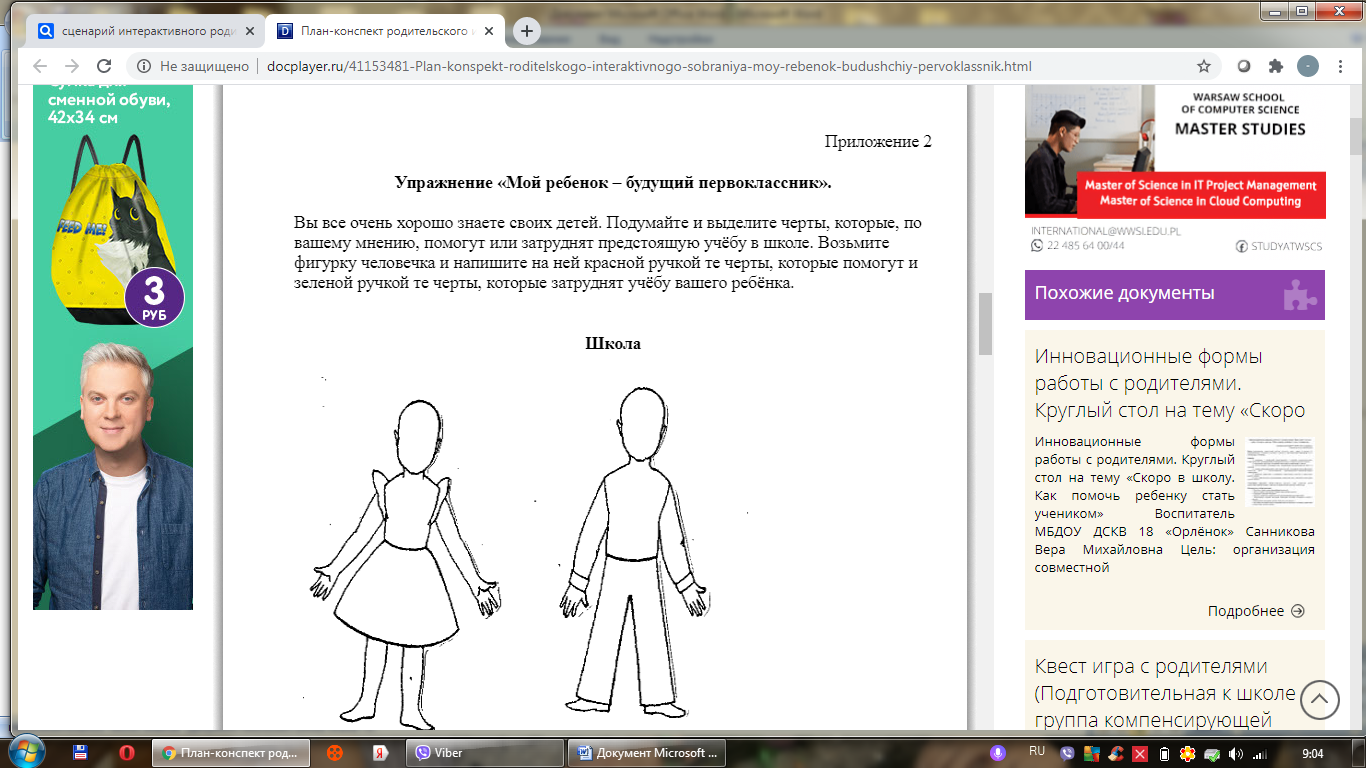 1. Сегодняшняя ситуация:2. Желаемая ситуация:3. В чем заключается проблема:4. Каким образом решаем проблему:5. За счет каких ресурсов (кадровых, временных, информационных, организационных, кадровых и т.д.) решаем проблему?· Кто отвечает за решение проблемы?· Как долго решаем?· Как определим, что проблема решена?5. За счет каких ресурсов (кадровых, временных, информационных, организационных, кадровых и т.д.) решаем проблему?· Кто отвечает за решение проблемы?· Как долго решаем?· Как определим, что проблема решена?